Анкета семейной парыЧерняк Юрий НиколаевичЧерняк Валентина Валентиновна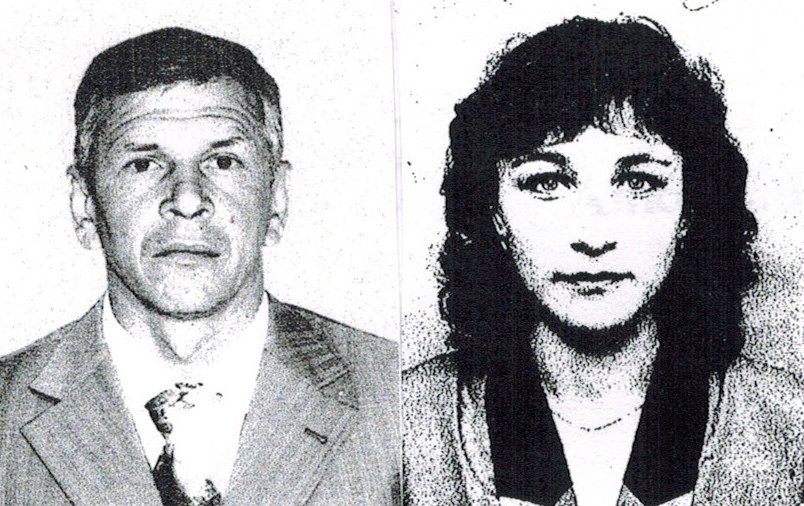 Жена: Дата рождения05.05.1968.  47 лет.ПропискаУкраина Луганская обл.Фактическое место проживанияЩелковское шоссеСемейное положениеЖенат дочь 19, сын 13 летОбразование Среднее - техническое, плотник столярОпыт работы1998-2009г.г. Видное, дача дом, 25 сот. Проживало 4 чел.Уход за участком (уход за газоном, посадка цветов, посадка деревьев, опрыскивание деревьев) мелкий ремонт дома и на участке.Работа в Луганске на мебельном заводе - резчик стекла. 2013-2014 г. г. 6 мес. Власово. Работа семейной парой, Помощник по хозяйству.  Дом 700 м. кв.  участок 40 сот. Уход за участком, бассейном в доме, уход за системами жизнеобеспечения дома, коммуникациями, уход за электрикой, сантехникой, мелкий ремонт дома.Уход за, газоном, посадка деревьев (обрезка). Водительские функции: (возил дочь 14 лет), по поручению работодателя, по бизнесу работодателя, поездки в аэропорты, на ж/д. вокзалы.Профессиональные навыки Уход за системами жизнеобеспечения дома, работа с газоном, растениями. Работа   электроинструментами. Опыт ухода за теплицей (у себя дома). Мелкий ремонт в доме и на участке. Водительские функции.Дополнительная информация  Водительский стаж 20 лет. Комментарии агентстваИсполнительный, добрый, спокойный Дата рождения27.09.1972 г.ПропискаУкраина, Луганская обл.Фактическое место проживанияУкраина, Луганская обл.Семейное положениеЗамужем, 2 дочери (взрослые).Образование Среднее - специальное, повар кондитер.Работала в хлебобулочном производстве Опыт работы 2003-2013 гг. Видное. Горничная по уборке домов 250, 400 м. кв.  Проживало от 2 до 4 чел. Уборка, глажка.2013-2014 гг. Власово, работа семейной парой. Дом 700 мкВ. Домработница. Уборка, стирка, глажка.2008-2009 гг. г. Пушкино дом 350 мкВ.Домработница. Уборка, стирка, глажка помощь в приготовлении пищи.2012-2014 гг. Щелковское шоссе. ст. «Забота». Участок 8 сот. дом 350 кв.Домработница. Уборка, стирка, глажка помощь в приготовлении пищи.Профессиональные навыки Уборка, стирка, глажка. Уход за поверхностями: плиткой, паркетом, ламинатом, уход за растениями, уход за зимним садом.  Знание бытовой техники, бытовой химии частичное приготовление пищи.Дополнительная информация Добросовестная, работящая, незаметная в доме, быстрая.